Semana 17EspañolINICIOSesión 1. Fecha de aplicación__________________DESARROLLOSesión 2. Fecha de aplicación__________________Sesión 3. Fecha de aplicación__________________Sesión 4. Fecha de aplicación__________________Sesión 5. Fecha de aplicación__________________MatemáticasCiencias NaturalesSesión 1. Fecha de aplicación__________________Sesión 2. Fecha de aplicación__________________Sesión 3. Fecha de aplicación__________________GeografíaSesión 1. Fecha de aplicación__________________Sesión 2. Fecha de aplicación__________________HistoriaSesión 1. Fecha de aplicación__________________Sesión 2. Fecha de aplicación__________________Formación Cívica y ÉticaSesión 1. Fecha de aplicación__________________Educación ArtísticaSesión 1. Fecha de aplicación__________________Práctica social del lenguaje:Práctica social del lenguaje:Práctica social del lenguaje:Tipo de texto:Escribir un relato histórico para el acervo de la biblioteca de aula.Escribir un relato histórico para el acervo de la biblioteca de aula.Escribir un relato histórico para el acervo de la biblioteca de aula.Narrativo.Aprendizajes esperadosTemas de reflexiónProducciones para el desarrollo del proyectoProducciones para el desarrollo del proyecto- Establece el orden de los sucesos relatados (sucesión y simultaneidad).- Infiere fechas y lugares cuando la información no es explícita, usando las pistas que el texto ofrece.- Reconoce la función de los relatos históricos y emplea las características del lenguaje formal al escribirlos.- Redacta un texto en párrafos, con cohesión, ortografía y puntuación convencionales. Comprensión e interpretación- Inferencia de fechas y lugares a partir de las pistas que ofrece el propio texto.- Sucesión y simultaneidad, y relaciones causa y consecuencia en relatos históricos.Propiedades y tipos de textos- Características y función de los relatos históricos.- Características del lenguaje formal en relatos históricos.Conocimiento del sistema de escrituray ortografía- Patrones ortográficos regulares para los tiempos pasados (acentuación en la tercera persona del singular en el pasado simple, terminaciones en copretérito, derivaciones del verbo haber).- Ortografía y puntuación convencionales.Aspectos sintácticos y semánticos- Relaciones cohesivas (personas, lugar, tiempo).- Adverbios y frases adverbiales para hacer referencias temporales (después, mientras, cuando, entre otros).- Pronombres, adjetivos y frases nominales para hacer referencias espaciales y personales (allí, en ese lugar, allá, ellos, aquellos, entre otros).- Tiempos pasados (pretérito y copretérito, tiempos pasados compuestos) para indicar sucesión o simultaneidad.- Acontecimiento histórico seleccionado a partir de una discusión.- Discusión sobre los aspectos más relevantes del acontecimiento histórico a partir de la lectura de diversas fuentes (líneas del tiempo, libros de texto o especializados de historia…).- Notas que recuperen información de sucesión de hechos.- Esquema de planificación de un relato histórico sobre un pasaje elegido, en el que se señalen los aspectos a incluir y el orden cronológico que van a seguir.- Borradores de los relatos históricos que presentan:Los sucesos en orden lógico y coherente.Conectivos para indicar orden temporal, causas y consecuencias.Tiempos verbales en pasado para indicar sucesión y simultaneidad.Producto final- Relatos históricos para el acervo de la biblioteca de aula.- Acontecimiento histórico seleccionado a partir de una discusión.- Discusión sobre los aspectos más relevantes del acontecimiento histórico a partir de la lectura de diversas fuentes (líneas del tiempo, libros de texto o especializados de historia…).- Notas que recuperen información de sucesión de hechos.- Esquema de planificación de un relato histórico sobre un pasaje elegido, en el que se señalen los aspectos a incluir y el orden cronológico que van a seguir.- Borradores de los relatos históricos que presentan:Los sucesos en orden lógico y coherente.Conectivos para indicar orden temporal, causas y consecuencias.Tiempos verbales en pasado para indicar sucesión y simultaneidad.Producto final- Relatos históricos para el acervo de la biblioteca de aula.Estándares que se favorecen:Estándares que se favorecen:Estándares que se favorecen:Competencias que se favorecen:1. Procesos de lectura e interpretación de textos1.3. Comprende los aspectos centrales de un texto (tema, eventos, trama, personajes involucrados).1.4. Identifica el orden y establece relaciones de causa y efecto en la trama de una variedad de tipos textuales.1.5. Infiere información en un texto para recuperar aquella que no es explicita.1.6. Lee y comprende una variedad de textos de mediana dificultad y puede notar contradicciones, semejanzas y diferencias entre los textos que abordan un mismo tema.1.7. Identifica las ideas principales de un texto y selecciona información para resolver necesidades específicas y sustentar sus argumentos.1.12. Selecciona datos presentados en dos fuentes distintas y los integra en un texto.1.15. Identifica y emplea la función de los signos de puntuación al leer: punto, coma, dos puntos, punto y coma, signos de exclamación, signos de interrogación y acentuación.2. Producción de textos escritos2.1. Comunica por escrito conocimiento e ideas de manera clara, estableciendo su orden y explicitando las relaciones de causa y efecto al redactar.2.3. Distingue el lenguaje formal y el informal, y los usa adecuadamente al escribir diferentes tipos de textos.2.7. Emplea diversos recursos lingüísticos y literarios en oraciones y los emplea al redactar.2.9. Realiza correcciones a sus producciones con el fin de garantizar el propósito comunicativo y que lo comprendan otros lectores.2.10. Emplea ortografía convencional al escribir.4. Conocimiento de las características, función y uso del lenguaje 4.1. Usa convencionalmente signos de interrogación y admiración, guiones para introducir diálogos, así como puntos y comas en sus escritos.4.2. Emplea mayúsculas al inicio de párrafo y después de punto.4.4. Reflexiona consistentemente acerca del funcionamiento de la ortografía y la puntuación en los textos.4.5. Identifica las características y la función de diferentes tipos textuales.5. Actitudes hacia el lenguaje5.2. Desarrolla disposición para leer, escribir, hablar o escuchar.5.3. Desarrolla una actitud positiva para seguir aprendiendo por medio del lenguaje escrito.5.5. Discute sobre una variedad de temas de manera atenta y respeta los puntos de vista de otros.5.6. Amplía su conocimiento sobre obras literarias y comienza a identificar sus preferencias al respecto.5.10. Desarrolla un concepto positivo de sí mismo como lector, escritor, hablante u oyente; además, desarrolla gusto por leer, escribir, hablar y escuchar.1. Procesos de lectura e interpretación de textos1.3. Comprende los aspectos centrales de un texto (tema, eventos, trama, personajes involucrados).1.4. Identifica el orden y establece relaciones de causa y efecto en la trama de una variedad de tipos textuales.1.5. Infiere información en un texto para recuperar aquella que no es explicita.1.6. Lee y comprende una variedad de textos de mediana dificultad y puede notar contradicciones, semejanzas y diferencias entre los textos que abordan un mismo tema.1.7. Identifica las ideas principales de un texto y selecciona información para resolver necesidades específicas y sustentar sus argumentos.1.12. Selecciona datos presentados en dos fuentes distintas y los integra en un texto.1.15. Identifica y emplea la función de los signos de puntuación al leer: punto, coma, dos puntos, punto y coma, signos de exclamación, signos de interrogación y acentuación.2. Producción de textos escritos2.1. Comunica por escrito conocimiento e ideas de manera clara, estableciendo su orden y explicitando las relaciones de causa y efecto al redactar.2.3. Distingue el lenguaje formal y el informal, y los usa adecuadamente al escribir diferentes tipos de textos.2.7. Emplea diversos recursos lingüísticos y literarios en oraciones y los emplea al redactar.2.9. Realiza correcciones a sus producciones con el fin de garantizar el propósito comunicativo y que lo comprendan otros lectores.2.10. Emplea ortografía convencional al escribir.4. Conocimiento de las características, función y uso del lenguaje 4.1. Usa convencionalmente signos de interrogación y admiración, guiones para introducir diálogos, así como puntos y comas en sus escritos.4.2. Emplea mayúsculas al inicio de párrafo y después de punto.4.4. Reflexiona consistentemente acerca del funcionamiento de la ortografía y la puntuación en los textos.4.5. Identifica las características y la función de diferentes tipos textuales.5. Actitudes hacia el lenguaje5.2. Desarrolla disposición para leer, escribir, hablar o escuchar.5.3. Desarrolla una actitud positiva para seguir aprendiendo por medio del lenguaje escrito.5.5. Discute sobre una variedad de temas de manera atenta y respeta los puntos de vista de otros.5.6. Amplía su conocimiento sobre obras literarias y comienza a identificar sus preferencias al respecto.5.10. Desarrolla un concepto positivo de sí mismo como lector, escritor, hablante u oyente; además, desarrolla gusto por leer, escribir, hablar y escuchar.1. Procesos de lectura e interpretación de textos1.3. Comprende los aspectos centrales de un texto (tema, eventos, trama, personajes involucrados).1.4. Identifica el orden y establece relaciones de causa y efecto en la trama de una variedad de tipos textuales.1.5. Infiere información en un texto para recuperar aquella que no es explicita.1.6. Lee y comprende una variedad de textos de mediana dificultad y puede notar contradicciones, semejanzas y diferencias entre los textos que abordan un mismo tema.1.7. Identifica las ideas principales de un texto y selecciona información para resolver necesidades específicas y sustentar sus argumentos.1.12. Selecciona datos presentados en dos fuentes distintas y los integra en un texto.1.15. Identifica y emplea la función de los signos de puntuación al leer: punto, coma, dos puntos, punto y coma, signos de exclamación, signos de interrogación y acentuación.2. Producción de textos escritos2.1. Comunica por escrito conocimiento e ideas de manera clara, estableciendo su orden y explicitando las relaciones de causa y efecto al redactar.2.3. Distingue el lenguaje formal y el informal, y los usa adecuadamente al escribir diferentes tipos de textos.2.7. Emplea diversos recursos lingüísticos y literarios en oraciones y los emplea al redactar.2.9. Realiza correcciones a sus producciones con el fin de garantizar el propósito comunicativo y que lo comprendan otros lectores.2.10. Emplea ortografía convencional al escribir.4. Conocimiento de las características, función y uso del lenguaje 4.1. Usa convencionalmente signos de interrogación y admiración, guiones para introducir diálogos, así como puntos y comas en sus escritos.4.2. Emplea mayúsculas al inicio de párrafo y después de punto.4.4. Reflexiona consistentemente acerca del funcionamiento de la ortografía y la puntuación en los textos.4.5. Identifica las características y la función de diferentes tipos textuales.5. Actitudes hacia el lenguaje5.2. Desarrolla disposición para leer, escribir, hablar o escuchar.5.3. Desarrolla una actitud positiva para seguir aprendiendo por medio del lenguaje escrito.5.5. Discute sobre una variedad de temas de manera atenta y respeta los puntos de vista de otros.5.6. Amplía su conocimiento sobre obras literarias y comienza a identificar sus preferencias al respecto.5.10. Desarrolla un concepto positivo de sí mismo como lector, escritor, hablante u oyente; además, desarrolla gusto por leer, escribir, hablar y escuchar.- Emplear el lenguaje para comunicarse y como instrumento para aprender.- Identificar las propiedades del lenguaje en diversas situaciones comunicativas.- Analizar la información y emplear el lenguaje para la toma de decisiones.- Valorar la diversidad lingüística y cultural de México.APRENDIZAJES ESPERADOSPRODUCCIÓNTEMAS DE REFLEXIÓNTEMA DE LA SESIÓNReconoce la función de los relatos históricos y emplea las características del lenguaje formal al escribirlos.Acercamiento al tema.SECUENCIA DIDÁCTICAEVALUACIÓNINICIO Mencionar el título del proyecto y dar a conocer el propósito del mismo. Propósito: Escribir un relato histórico a partir de que selecciones un periodo de la historia para incluirlo en el acervo de la biblioteca de aula.DESARROLLOAplicar el cuestionario de diagnóstico acerca del análisis de un relato histórico, su función y características así como el lenguaje formal que se utiliza al escribirlos.CIERREInvitar a que socialicen las respuestas de manera grupal.Pedir como tarea que revisen su libro de historia y seleccionen un acontecimiento que les parezca importante investigar para luego escribir sobre el mismo.RECURSO.- Cuestionario.CRITERIO.- Reconocen las características de los relatos históricos mediante la exploración de algunos.INICIO Mencionar el título del proyecto y dar a conocer el propósito del mismo. Propósito: Escribir un relato histórico a partir de que selecciones un periodo de la historia para incluirlo en el acervo de la biblioteca de aula.DESARROLLOAplicar el cuestionario de diagnóstico acerca del análisis de un relato histórico, su función y características así como el lenguaje formal que se utiliza al escribirlos.CIERREInvitar a que socialicen las respuestas de manera grupal.Pedir como tarea que revisen su libro de historia y seleccionen un acontecimiento que les parezca importante investigar para luego escribir sobre el mismo.RECURSOS DIDÁCTICOSINICIO Mencionar el título del proyecto y dar a conocer el propósito del mismo. Propósito: Escribir un relato histórico a partir de que selecciones un periodo de la historia para incluirlo en el acervo de la biblioteca de aula.DESARROLLOAplicar el cuestionario de diagnóstico acerca del análisis de un relato histórico, su función y características así como el lenguaje formal que se utiliza al escribirlos.CIERREInvitar a que socialicen las respuestas de manera grupal.Pedir como tarea que revisen su libro de historia y seleccionen un acontecimiento que les parezca importante investigar para luego escribir sobre el mismo.Cuestionarios.PÁGINAS DEL LIBRO DEL ALUMNO.- 86-95Notas:___________________________________________________________________________________________________________________________ ________________________________________________________________________________________________________________________________Notas:___________________________________________________________________________________________________________________________ ________________________________________________________________________________________________________________________________APRENDIZAJES ESPERADOSPRODUCCIÓNTEMAS DE REFLEXIÓNTEMA DE LA SESIÓNInfiere fechas y lugares cuando la información no es explícita, usando las pistas que el texto ofrece.Acontecimiento histórico seleccionado a partir de una discusión.COMPRENSIÓN E INTERPRETACIÓNInferencia de fechas y lugares a partir de las pistas que ofrece el propio texto.Acontecimiento histórico.SECUENCIA DIDÁCTICAEVALUACIÓNINICIO Preguntar: ¿Qué es un recuento histórico?, ¿En dónde podemos encontrar recuentos históricos?, ¿Qué intención tienen este tipo de textos?DESARROLLOPedir observen el texto “Consumación de la independencia de México” y lean la parte señalada.El 10 de febrero de 1821, se llegó a un acuerdo en el cual Guerrero quedaba a las órdenes de Iturbide. A este suceso se le conoce como el "Abrazo de Acatempan". Después le siguió la proclamación del Plan de Iguala, donde Iturbide modificó los acuerdos de la Profesa. Con tales principios, Iturbide el 1 de marzo de 1821, reunió a sus tropas y juró ante ellas cumplir los postulados de las Tres Garantías, al ejército resultante de la unión de españoles y criollos se le llamó Trigarante o de las Tres Garantías.Preguntar: De acuerdo al texto ¿en qué fecha pudo ocurrir la proclamación del Plan de Iguala?Explicar: El texto no contiene la fecha, pero si menciona un hecho que ocurrió antes y otro después.Antes: El 10 de febrero de 1821, ocurrió el “Abrazo de Acatempan”.Después se proclamó el Plan de Iguala.Luego el 1 de marzo de 1821 Iturbide reunió a sus tropas y juró cumplir los postulados de las tres garantías.Mencionar que con la información anterior que aparece en el texto, el acontecimiento que aparece antes y el que aparece después son pistas que nos proporciona el propio texto para inferir la fecha y el lugar en que se sucedió la proclamación del Plan de Iguala.Pedir que verifiquen qué otros sucesos pueden inferir según las pistas que les dé el propio texto.CIERREInvitar a que seleccionen un periodo o suceso histórico del libro que trajeron.Pedir como tarea que investiguen información acerca del tema que les interesa, lo usarán en la siguiente sesión.RECURSO.- Notas en el cuaderno.CRITERIO.-  Infieren fecha y lugares de un texto por medio de pistas entre un acontecimiento previo y uno después.INICIO Preguntar: ¿Qué es un recuento histórico?, ¿En dónde podemos encontrar recuentos históricos?, ¿Qué intención tienen este tipo de textos?DESARROLLOPedir observen el texto “Consumación de la independencia de México” y lean la parte señalada.El 10 de febrero de 1821, se llegó a un acuerdo en el cual Guerrero quedaba a las órdenes de Iturbide. A este suceso se le conoce como el "Abrazo de Acatempan". Después le siguió la proclamación del Plan de Iguala, donde Iturbide modificó los acuerdos de la Profesa. Con tales principios, Iturbide el 1 de marzo de 1821, reunió a sus tropas y juró ante ellas cumplir los postulados de las Tres Garantías, al ejército resultante de la unión de españoles y criollos se le llamó Trigarante o de las Tres Garantías.Preguntar: De acuerdo al texto ¿en qué fecha pudo ocurrir la proclamación del Plan de Iguala?Explicar: El texto no contiene la fecha, pero si menciona un hecho que ocurrió antes y otro después.Antes: El 10 de febrero de 1821, ocurrió el “Abrazo de Acatempan”.Después se proclamó el Plan de Iguala.Luego el 1 de marzo de 1821 Iturbide reunió a sus tropas y juró cumplir los postulados de las tres garantías.Mencionar que con la información anterior que aparece en el texto, el acontecimiento que aparece antes y el que aparece después son pistas que nos proporciona el propio texto para inferir la fecha y el lugar en que se sucedió la proclamación del Plan de Iguala.Pedir que verifiquen qué otros sucesos pueden inferir según las pistas que les dé el propio texto.CIERREInvitar a que seleccionen un periodo o suceso histórico del libro que trajeron.Pedir como tarea que investiguen información acerca del tema que les interesa, lo usarán en la siguiente sesión.RECURSOS DIDÁCTICOSINICIO Preguntar: ¿Qué es un recuento histórico?, ¿En dónde podemos encontrar recuentos históricos?, ¿Qué intención tienen este tipo de textos?DESARROLLOPedir observen el texto “Consumación de la independencia de México” y lean la parte señalada.El 10 de febrero de 1821, se llegó a un acuerdo en el cual Guerrero quedaba a las órdenes de Iturbide. A este suceso se le conoce como el "Abrazo de Acatempan". Después le siguió la proclamación del Plan de Iguala, donde Iturbide modificó los acuerdos de la Profesa. Con tales principios, Iturbide el 1 de marzo de 1821, reunió a sus tropas y juró ante ellas cumplir los postulados de las Tres Garantías, al ejército resultante de la unión de españoles y criollos se le llamó Trigarante o de las Tres Garantías.Preguntar: De acuerdo al texto ¿en qué fecha pudo ocurrir la proclamación del Plan de Iguala?Explicar: El texto no contiene la fecha, pero si menciona un hecho que ocurrió antes y otro después.Antes: El 10 de febrero de 1821, ocurrió el “Abrazo de Acatempan”.Después se proclamó el Plan de Iguala.Luego el 1 de marzo de 1821 Iturbide reunió a sus tropas y juró cumplir los postulados de las tres garantías.Mencionar que con la información anterior que aparece en el texto, el acontecimiento que aparece antes y el que aparece después son pistas que nos proporciona el propio texto para inferir la fecha y el lugar en que se sucedió la proclamación del Plan de Iguala.Pedir que verifiquen qué otros sucesos pueden inferir según las pistas que les dé el propio texto.CIERREInvitar a que seleccionen un periodo o suceso histórico del libro que trajeron.Pedir como tarea que investiguen información acerca del tema que les interesa, lo usarán en la siguiente sesión.Relatos históricos.PÁGINAS DEL LIBRO DEL ALUMNO.- 86-95Notas:___________________________________________________________________________________________________________________________ ________________________________________________________________________________________________________________________________Notas:___________________________________________________________________________________________________________________________ ________________________________________________________________________________________________________________________________APRENDIZAJES ESPERADOSPRODUCCIÓNTEMAS DE REFLEXIÓNTEMA DE LA SESIÓNEstablece el orden de los sucesos relatados (sucesión y simultaneidad).Discusión sobre los aspectos más relevantes del acontecimiento histórico a partir de la lectura de diversas fuentes (líneas del tiempo, libros de texto o especializados de historia…).COMPRENSIÓN E INTERPRETACIÓNSucesión y simultaneidad, y relaciones causa y consecuencia en relatos históricos.Orden y sucesión.SECUENCIA DIDÁCTICAEVALUACIÓNINICIO Preguntar: ¿En qué orden se presentan los hechos en los textos que investigaste?Pedir observe varias líneas del tiempo como las siguientes: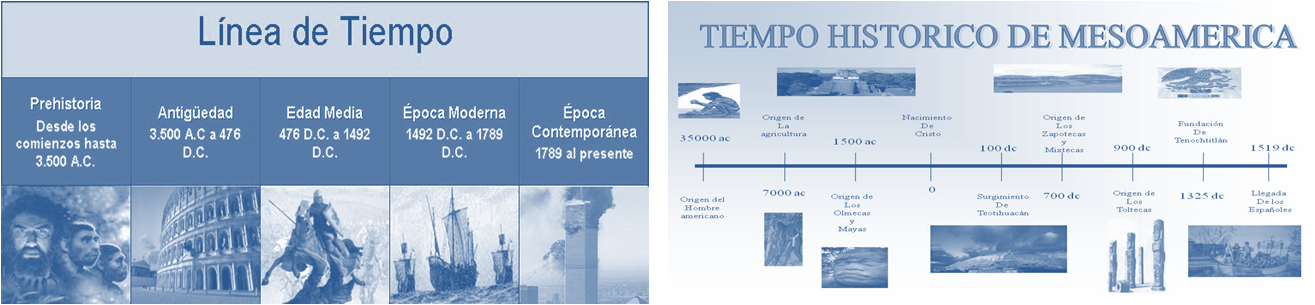 Cuestionar: ¿Qué son las imágenes anteriores? Líneas del tiempo, ¿Cómo están organizados los datos que presenta? En orden cronológico.DESARROLLOExplicar: En un texto histórico los acontecimientos pueden presentarse en forma sucesiva, es decir, en orden cronológico (como fueron sucediendo) en esta forma de presentación de los hechos se puede identificar la relación causa-efecto de algunos hechos.Ejemplo:Sucesión de hechos:En un relato histórico.Iturbide mando una carta a guerrero.Tuvieron largas conversaciones.En Acatempan el 10 de febrero de 1821, se llegó a un acuerdo.En una línea del tiempo.Origen de la agricultura.Nacimiento de Cristo.Llegada de los españoles.Invitar a que ordenen los sucesos como fueron ocurriendo de manera cronológica en el “Primer viaje de Colón”.Comentar que otra manera de presentación de los hechos es de forma lógica, en la relación de causa-efecto.Iturbide fue apoyado por los españoles, pues éste les informaba que tenía sometidos a los insurgentes.Preguntar: ¿Cuál es la causa de que los españoles apoyaran a Iturbide? Éste les informaba que tenían sometidos a los insurgentes.Mencionar que una forma más de presentación de sucesos es por orden de importancia. Primero se mencionan los más importantes hasta terminar con los menos relevantes. En otros casos la presentación de hechos se realiza de forma simultánea, es decir, que suceden a un mismo tiempo. Mientras los españoles luchaban para expulsar a Napoleón, Miguel Hidalgo y Morelos peleaban por la independencia de México.CIERREIndicar: Verifica que en el texto o periodo que elegiste se encuentren organizados los acontecimientos y señálalos con colores diferentes.Entregar ejercicios relacionados con el tema para que los contesten.RECURSO.- Ejercicio.CRITERIO.- Identifican la sucesión y  la simultaneidad en los relatos por medio de una causa y consecuencia del mismo.INICIO Preguntar: ¿En qué orden se presentan los hechos en los textos que investigaste?Pedir observe varias líneas del tiempo como las siguientes:Cuestionar: ¿Qué son las imágenes anteriores? Líneas del tiempo, ¿Cómo están organizados los datos que presenta? En orden cronológico.DESARROLLOExplicar: En un texto histórico los acontecimientos pueden presentarse en forma sucesiva, es decir, en orden cronológico (como fueron sucediendo) en esta forma de presentación de los hechos se puede identificar la relación causa-efecto de algunos hechos.Ejemplo:Sucesión de hechos:En un relato histórico.Iturbide mando una carta a guerrero.Tuvieron largas conversaciones.En Acatempan el 10 de febrero de 1821, se llegó a un acuerdo.En una línea del tiempo.Origen de la agricultura.Nacimiento de Cristo.Llegada de los españoles.Invitar a que ordenen los sucesos como fueron ocurriendo de manera cronológica en el “Primer viaje de Colón”.Comentar que otra manera de presentación de los hechos es de forma lógica, en la relación de causa-efecto.Iturbide fue apoyado por los españoles, pues éste les informaba que tenía sometidos a los insurgentes.Preguntar: ¿Cuál es la causa de que los españoles apoyaran a Iturbide? Éste les informaba que tenían sometidos a los insurgentes.Mencionar que una forma más de presentación de sucesos es por orden de importancia. Primero se mencionan los más importantes hasta terminar con los menos relevantes. En otros casos la presentación de hechos se realiza de forma simultánea, es decir, que suceden a un mismo tiempo. Mientras los españoles luchaban para expulsar a Napoleón, Miguel Hidalgo y Morelos peleaban por la independencia de México.CIERREIndicar: Verifica que en el texto o periodo que elegiste se encuentren organizados los acontecimientos y señálalos con colores diferentes.Entregar ejercicios relacionados con el tema para que los contesten.RECURSOS DIDÁCTICOSINICIO Preguntar: ¿En qué orden se presentan los hechos en los textos que investigaste?Pedir observe varias líneas del tiempo como las siguientes:Cuestionar: ¿Qué son las imágenes anteriores? Líneas del tiempo, ¿Cómo están organizados los datos que presenta? En orden cronológico.DESARROLLOExplicar: En un texto histórico los acontecimientos pueden presentarse en forma sucesiva, es decir, en orden cronológico (como fueron sucediendo) en esta forma de presentación de los hechos se puede identificar la relación causa-efecto de algunos hechos.Ejemplo:Sucesión de hechos:En un relato histórico.Iturbide mando una carta a guerrero.Tuvieron largas conversaciones.En Acatempan el 10 de febrero de 1821, se llegó a un acuerdo.En una línea del tiempo.Origen de la agricultura.Nacimiento de Cristo.Llegada de los españoles.Invitar a que ordenen los sucesos como fueron ocurriendo de manera cronológica en el “Primer viaje de Colón”.Comentar que otra manera de presentación de los hechos es de forma lógica, en la relación de causa-efecto.Iturbide fue apoyado por los españoles, pues éste les informaba que tenía sometidos a los insurgentes.Preguntar: ¿Cuál es la causa de que los españoles apoyaran a Iturbide? Éste les informaba que tenían sometidos a los insurgentes.Mencionar que una forma más de presentación de sucesos es por orden de importancia. Primero se mencionan los más importantes hasta terminar con los menos relevantes. En otros casos la presentación de hechos se realiza de forma simultánea, es decir, que suceden a un mismo tiempo. Mientras los españoles luchaban para expulsar a Napoleón, Miguel Hidalgo y Morelos peleaban por la independencia de México.CIERREIndicar: Verifica que en el texto o periodo que elegiste se encuentren organizados los acontecimientos y señálalos con colores diferentes.Entregar ejercicios relacionados con el tema para que los contesten.Ejercicios.Líneas del tiempo.PÁGINAS DEL LIBRO DEL ALUMNO.- 86-95Notas:___________________________________________________________________________________________________________________________ ________________________________________________________________________________________________________________________________Notas:___________________________________________________________________________________________________________________________ ________________________________________________________________________________________________________________________________APRENDIZAJES ESPERADOSPRODUCCIÓNTEMAS DE REFLEXIÓNTEMA DE LA SESIÓNReconoce la función de los relatos históricos y emplea las características del lenguaje formal al escribirlos.Notas que recuperen información de sucesión de hechos.PROPIEDADES Y TIPOS DE TEXTOSCaracterísticas y función de los relatos históricos.Características y función.SECUENCIA DIDÁCTICAEVALUACIÓNINICIO Preguntar: ¿Cuáles son las partes de un recuento histórico?, ¿Cómo está organizado un recuento histórico?DESARROLLOExplicar que algunos tipos de texto, entre ellos, el texto histórico, están organizados en 3 partes:1.- Introducción.- Es una breve explicación del contenido del texto y sus propósitos. En ocasiones se incluyen las referencias bibliográficas2.- Desarrollo.- Párrafos que incluyen la información del contenido.3.- Conclusión.- Son las reflexiones finales que hace el autor.Solicitar que en el texto “La conquista de México”, marquen con color azul los párrafos que corresponden a la introducción.Con rojo los párrafos de desarrollo.Con verde los párrafos de la conclusión.Pedir que comparen con sus compañeros si coincidieron en los párrafos que subrayaron.Comentar que los relatos históricos y otros tipos de texto están organizados en párrafos. En cada párrafo se desarrolla una idea.Dictar un párrafo y pedir escriba la función que cumple cada una de sus partes.Preguntar: ¿De qué trata el pasaje histórico que elegiste?Sugerir que antes de redactar el texto histórico deben saber de qué tratará cada párrafo.Pedir que comenten en equipo la información que incluyeron en el texto.Solicitar que escriban las ideas principales de su texto y de acuerdo a ellas, determinen el número de párrafos,  establezcan qué dirá la introducción y qué hechos se incluirán en el desarrollo.Pedir que redacten los párrafos completos de su recuento de acuerdo a las ideas principales que habían señalado.CIERRERecordar las partes de un relato histórico: Introducción, desarrollo, conclusión.Recomendar que utilicen frases como las siguientes para iniciar:El texto tratará sobre…El libro de Historia menciona que…El personaje más importante es…Entregar ejercicios sobre el tema para que los contesten.RECURSO.- Ejercicio.CRITERIO.- Reconocen las partes de un relato histórico y la función de las mismas por medio de su análisis.INICIO Preguntar: ¿Cuáles son las partes de un recuento histórico?, ¿Cómo está organizado un recuento histórico?DESARROLLOExplicar que algunos tipos de texto, entre ellos, el texto histórico, están organizados en 3 partes:1.- Introducción.- Es una breve explicación del contenido del texto y sus propósitos. En ocasiones se incluyen las referencias bibliográficas2.- Desarrollo.- Párrafos que incluyen la información del contenido.3.- Conclusión.- Son las reflexiones finales que hace el autor.Solicitar que en el texto “La conquista de México”, marquen con color azul los párrafos que corresponden a la introducción.Con rojo los párrafos de desarrollo.Con verde los párrafos de la conclusión.Pedir que comparen con sus compañeros si coincidieron en los párrafos que subrayaron.Comentar que los relatos históricos y otros tipos de texto están organizados en párrafos. En cada párrafo se desarrolla una idea.Dictar un párrafo y pedir escriba la función que cumple cada una de sus partes.Preguntar: ¿De qué trata el pasaje histórico que elegiste?Sugerir que antes de redactar el texto histórico deben saber de qué tratará cada párrafo.Pedir que comenten en equipo la información que incluyeron en el texto.Solicitar que escriban las ideas principales de su texto y de acuerdo a ellas, determinen el número de párrafos,  establezcan qué dirá la introducción y qué hechos se incluirán en el desarrollo.Pedir que redacten los párrafos completos de su recuento de acuerdo a las ideas principales que habían señalado.CIERRERecordar las partes de un relato histórico: Introducción, desarrollo, conclusión.Recomendar que utilicen frases como las siguientes para iniciar:El texto tratará sobre…El libro de Historia menciona que…El personaje más importante es…Entregar ejercicios sobre el tema para que los contesten.RECURSOS DIDÁCTICOSINICIO Preguntar: ¿Cuáles son las partes de un recuento histórico?, ¿Cómo está organizado un recuento histórico?DESARROLLOExplicar que algunos tipos de texto, entre ellos, el texto histórico, están organizados en 3 partes:1.- Introducción.- Es una breve explicación del contenido del texto y sus propósitos. En ocasiones se incluyen las referencias bibliográficas2.- Desarrollo.- Párrafos que incluyen la información del contenido.3.- Conclusión.- Son las reflexiones finales que hace el autor.Solicitar que en el texto “La conquista de México”, marquen con color azul los párrafos que corresponden a la introducción.Con rojo los párrafos de desarrollo.Con verde los párrafos de la conclusión.Pedir que comparen con sus compañeros si coincidieron en los párrafos que subrayaron.Comentar que los relatos históricos y otros tipos de texto están organizados en párrafos. En cada párrafo se desarrolla una idea.Dictar un párrafo y pedir escriba la función que cumple cada una de sus partes.Preguntar: ¿De qué trata el pasaje histórico que elegiste?Sugerir que antes de redactar el texto histórico deben saber de qué tratará cada párrafo.Pedir que comenten en equipo la información que incluyeron en el texto.Solicitar que escriban las ideas principales de su texto y de acuerdo a ellas, determinen el número de párrafos,  establezcan qué dirá la introducción y qué hechos se incluirán en el desarrollo.Pedir que redacten los párrafos completos de su recuento de acuerdo a las ideas principales que habían señalado.CIERRERecordar las partes de un relato histórico: Introducción, desarrollo, conclusión.Recomendar que utilicen frases como las siguientes para iniciar:El texto tratará sobre…El libro de Historia menciona que…El personaje más importante es…Entregar ejercicios sobre el tema para que los contesten.Textos históricos.Ejercicios.PÁGINAS DEL LIBRO DEL ALUMNO.- 86-95Notas:___________________________________________________________________________________________________________________________ ________________________________________________________________________________________________________________________________Notas:___________________________________________________________________________________________________________________________ ________________________________________________________________________________________________________________________________APRENDIZAJES ESPERADOSPRODUCCIÓNTEMAS DE REFLEXIÓNTEMA DE LA SESIÓNRedacta un texto en párrafos, con cohesión, ortografía y puntuación convencionales.Notas que recuperen información de sucesión de hechos.PROPIEDADES Y TIPOS DE TEXTOSCaracterísticas del lenguaje formal en relatos históricos.Lenguaje formal.SECUENCIA DIDÁCTICAEVALUACIÓNINICIO Mostrar las siguientes frases.*A Iturbide le echaban la mano los españoles, pues éste les chismeaba que tenían sometidos a los insurgentes.*Iturbide fue apoyado por los españoles, pues éste les informaba que tenían sometidos a los insurgentes.Preguntar: ¿Es la misma información?, ¿Está escrita de la misma manera?, ¿Existe alguna diferencia entre la forma de narrar una anécdota personal y la forma de narrar un hecho de la historia?, ¿Cuál?DESARROLLOComentar que cuando dialogamos o escribimos empleamos el lenguaje, sin embargo no siempre tiene las mismas características. Cuando utilizamos el lenguaje para platicar algo que nos ocurrió suele ser informal. En cambio en un relato histórico predomina el lenguaje formal.Lenguaje informal.Este tipo de lenguaje es utilizado cuando conversamos con nuestros pares y con gente con la cual tenemos mucha confianza. Ejemplo: entre amigos, familiares, compañeros de cursos, etc. Es el lenguaje que utilizamos diariamente y que se caracteriza por ser expresivo y emotivo. Lenguaje formal.Este tipo de lenguaje es el que se utiliza en situaciones que son más serias y formales, y donde los hablantes, generalmente, tienen una relación lejana.Ejemplo: doctor-paciente, jefe-empleado, etc. 
Este lenguaje no lo utilizamos diariamente, sino que sólo en ciertas oportunidades.Organizar equipos de trabajo.Pedir que elijan algún texto en común para que contesten lo siguiente en su cuaderno.¿Cuál es el título?, ¿De qué trata?, ¿Quién es el autor?, ¿Cuál es la fuente de donde lo obtuviste?, ¿A qué época o fecha pertenece?, ¿Cómo identificas la época o fecha a la que pertenece?, ¿Cómo está organizada la información?, ¿Qué tipo de lenguaje se emplea?, ¿Qué características tiene el lenguaje que se emplea en el texto?CIERREInvitar a que socialicen las respuestas con el resto de sus compañeros.Entregar ejercicios sobre el tema para que los resuelvan.RECURSO.- Ejercicio.CRITERIO.- Identifican el tipo de lenguaje utilizado en textos históricos por medio de la escritura de párrafos del mismo.INICIO Mostrar las siguientes frases.*A Iturbide le echaban la mano los españoles, pues éste les chismeaba que tenían sometidos a los insurgentes.*Iturbide fue apoyado por los españoles, pues éste les informaba que tenían sometidos a los insurgentes.Preguntar: ¿Es la misma información?, ¿Está escrita de la misma manera?, ¿Existe alguna diferencia entre la forma de narrar una anécdota personal y la forma de narrar un hecho de la historia?, ¿Cuál?DESARROLLOComentar que cuando dialogamos o escribimos empleamos el lenguaje, sin embargo no siempre tiene las mismas características. Cuando utilizamos el lenguaje para platicar algo que nos ocurrió suele ser informal. En cambio en un relato histórico predomina el lenguaje formal.Lenguaje informal.Este tipo de lenguaje es utilizado cuando conversamos con nuestros pares y con gente con la cual tenemos mucha confianza. Ejemplo: entre amigos, familiares, compañeros de cursos, etc. Es el lenguaje que utilizamos diariamente y que se caracteriza por ser expresivo y emotivo. Lenguaje formal.Este tipo de lenguaje es el que se utiliza en situaciones que son más serias y formales, y donde los hablantes, generalmente, tienen una relación lejana.Ejemplo: doctor-paciente, jefe-empleado, etc. 
Este lenguaje no lo utilizamos diariamente, sino que sólo en ciertas oportunidades.Organizar equipos de trabajo.Pedir que elijan algún texto en común para que contesten lo siguiente en su cuaderno.¿Cuál es el título?, ¿De qué trata?, ¿Quién es el autor?, ¿Cuál es la fuente de donde lo obtuviste?, ¿A qué época o fecha pertenece?, ¿Cómo identificas la época o fecha a la que pertenece?, ¿Cómo está organizada la información?, ¿Qué tipo de lenguaje se emplea?, ¿Qué características tiene el lenguaje que se emplea en el texto?CIERREInvitar a que socialicen las respuestas con el resto de sus compañeros.Entregar ejercicios sobre el tema para que los resuelvan.RECURSOS DIDÁCTICOSINICIO Mostrar las siguientes frases.*A Iturbide le echaban la mano los españoles, pues éste les chismeaba que tenían sometidos a los insurgentes.*Iturbide fue apoyado por los españoles, pues éste les informaba que tenían sometidos a los insurgentes.Preguntar: ¿Es la misma información?, ¿Está escrita de la misma manera?, ¿Existe alguna diferencia entre la forma de narrar una anécdota personal y la forma de narrar un hecho de la historia?, ¿Cuál?DESARROLLOComentar que cuando dialogamos o escribimos empleamos el lenguaje, sin embargo no siempre tiene las mismas características. Cuando utilizamos el lenguaje para platicar algo que nos ocurrió suele ser informal. En cambio en un relato histórico predomina el lenguaje formal.Lenguaje informal.Este tipo de lenguaje es utilizado cuando conversamos con nuestros pares y con gente con la cual tenemos mucha confianza. Ejemplo: entre amigos, familiares, compañeros de cursos, etc. Es el lenguaje que utilizamos diariamente y que se caracteriza por ser expresivo y emotivo. Lenguaje formal.Este tipo de lenguaje es el que se utiliza en situaciones que son más serias y formales, y donde los hablantes, generalmente, tienen una relación lejana.Ejemplo: doctor-paciente, jefe-empleado, etc. 
Este lenguaje no lo utilizamos diariamente, sino que sólo en ciertas oportunidades.Organizar equipos de trabajo.Pedir que elijan algún texto en común para que contesten lo siguiente en su cuaderno.¿Cuál es el título?, ¿De qué trata?, ¿Quién es el autor?, ¿Cuál es la fuente de donde lo obtuviste?, ¿A qué época o fecha pertenece?, ¿Cómo identificas la época o fecha a la que pertenece?, ¿Cómo está organizada la información?, ¿Qué tipo de lenguaje se emplea?, ¿Qué características tiene el lenguaje que se emplea en el texto?CIERREInvitar a que socialicen las respuestas con el resto de sus compañeros.Entregar ejercicios sobre el tema para que los resuelvan.Ejercicios.PÁGINAS DEL LIBRO DEL ALUMNO.- 86-95Notas:___________________________________________________________________________________________________________________________ ________________________________________________________________________________________________________________________________Notas:___________________________________________________________________________________________________________________________ ________________________________________________________________________________________________________________________________EJESentido Numérico y pensamiento algebraicoAPRENDIZAJES ESPERADOS- Utiliza el sistema de coordenadas cartesianas para ubicar puntos o trazar figuras en el primer cuadrante.- Resuelve problemas que implican conversiones del Sistema Internacional (si) y el Sistema Inglés de Medidas.- Resuelve problemas que involucran el uso de medidas de tendencia central (media, mediana y moda).CONTENIDO DISCIPLINARNúmeros y sistema de numeraciónIdentificación de una fracción o un decimal entre dos fracciones o decimales dados. Acercamiento a la propiedad de densidad de los racionales, en contraste con los números naturales.ESTÁNDARES QUE SE FAVORECEN1.1.1. Lee, escribe y compara números naturales, fraccionarios y decimales.4.1. Desarrolla un concepto positivo de sí mismo como usuario de las matemáticas, el gusto y la inclinación por comprender y utilizar la notación, el vocabulario y los procesos matemáticos.COMPETENCIAS MATEMÁTICAS- Resolver problemas de manera autónoma.                           - Comunicar información matemática.- Validar procedimientos y resultados.                                     - Manejar técnicas eficientemente.SECUENCIA DIDÁCTICASECUENCIA DIDÁCTICAMOMENTOFECHA DE  APLICACIONSESIÓN Y ACTIVIDADESINICIO1.- Entregar un ejercicio a los alumnos, en él deberán ubicar algunos números naturales en la recta a partir de otros números dados.Preguntar: ¿Cómo hiciste para encontrar los números que se te indicaron?Explicar: Debes observar detenidamente cuáles números están marcados en las rectas, posteriormente divides la recta entre los números que se te indican, observa el ejemplo:Pedir que encuentren el número 5 en la siguiente recta: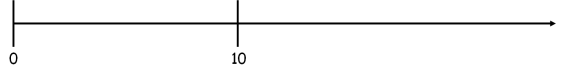 Explicar: Como puedes observar, ya conoces donde se encuentra ubicado el número diez, por lo tanto, debes dividir el segmento del 0 al 10 en partes iguales: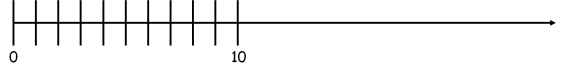 Ahora puedes encontrar fácilmente el número 5: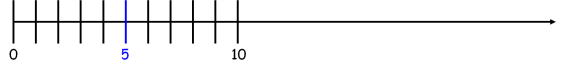 Pedir que se reúnan con algún compañero para verificar que los resultados obtenidos sean correctos. Preguntar: el procedimiento que utilizaste ¿es correcto?, ¿Sus respuestas fueron similares?DESARROLLO2.- Preguntar: ¿Cómo ubicarías el número 8.7 en la siguiente recta?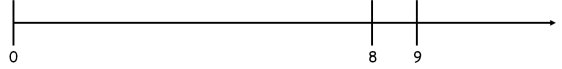 Explicar: Debes dividir en diez partes iguales el segmento comprendido entre el 8 y el 9, ¿Por qué entre 10? Porque debemos encontrar los décimos existentes entre el 8 y el 9.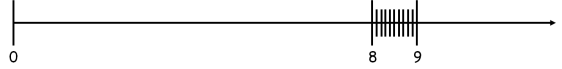 Mencionar que ahora es posible ubicar fácilmente el 8.7: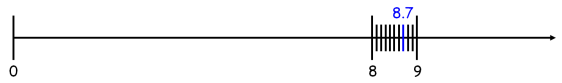 Entregar un ejercicio donde deberán ubicar algunos números con decimales en rectas numéricas a partir de dos números dados.Preguntar: ¿Cómo hiciste para ubicar los números en casos como el siguiente? Pedir que ubiquen el número 4.6 en la siguiente recta: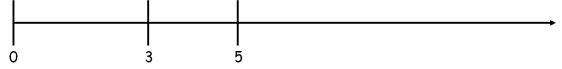 Explicar: Como puedes observar, en la recta no se encuentra ubicado el número cuatro, por lo tanto primero debes ubicarlo.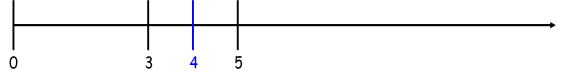 Indicar que ahora deben encontrar los decimales entre el número 4 y el 5: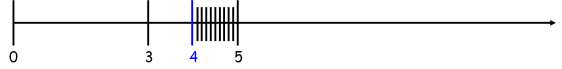 Explicar: Por último solo deberás encontrar el decimal número 6.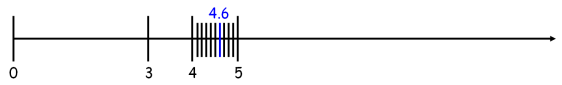 Preguntar si esa fue la manera en que resolvieron los ejercicios e indicar que comparen con algún compañero los resultados obtenidos para verificar que sean correctos.DESARROLLO3.- Mostrar la siguiente recta a los alumnos: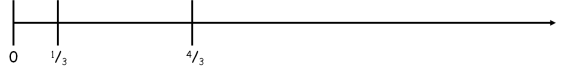 Preguntar: ¿Qué números observas en ella? Fraccionarios ¿Cómo podrías ubicar 2/3  en ella? ¡Muy simple! ¿Qué números se ubican entre 1/3 y 4/3? 2/3 y 3/3Explicar: Ahora debes ubicarlos en la recta, recuerda que los espacios entre un número y otro siempre deben ser iguales.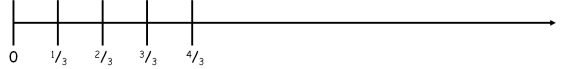 Y así de simple puedes encontrar 2/3: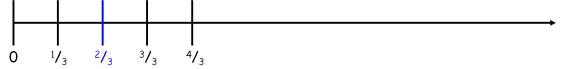 Entregar un ejercicio donde los alumnos deben ubicar algunas fracciones en la recta a partir de dos fracciones dadas.Revisar con los alumnos que los resultados obtenidos sean correctos y no existan dudas al respecto.DESARROLLO4.- Entregar un ejercicio donde los alumnos deben recortar algunos números decimales, pegarlos en el lugar correcto en la recta numérica.Entregar un ejercicio para que los alumnos recorten algunas fracciones y los peguen en el lugar que les corresponda en la recta numérica.Pedir que formen parejas de trabajo para comparar los resultados obtenidos y verificar que éstos sean correctos.CIERRE5.- Entregar un ejercicio donde los alumnos deben escribir en recuadros los números decimales que correspondan en las rectas numéricas.Comparar con los alumnos que las respuestas obtenidas sean correctas e indicar que las corrijan en caso necesario.Entregar un ejercicio para que los alumnos lo resuelvan de manera individual, en él deben ubicar la fracción que se les indica en la recta.EVALUACIÓN.-   RECURSOS.-  Situaciones, ejercicios, problemas, preguntas y operaciones.                              CRITERIOS.- Procedimientos adecuados y resultados correctos.EVALUACIÓN.-   RECURSOS.-  Situaciones, ejercicios, problemas, preguntas y operaciones.                              CRITERIOS.- Procedimientos adecuados y resultados correctos.RECURSOS DIDACTICOS.-  Ejercicios, rectas numéricas.RECURSOS DIDACTICOS.-  Ejercicios, rectas numéricas.PÁGINAS DEL LIBRO SEP DEL ALUMNO.-  72-74PÁGINAS DEL LIBRO SEP DEL ALUMNO.-  72-74Notas:__________________________________________________________________________________________________________________________ ________________________________________________________________________________________________________________________________________________________________________________________________________________________________________________________________________________________________________________________________________________________________________________________________________________________________________________________________________________________________________________________________________________________________________________________________________________________________________________________________Notas:__________________________________________________________________________________________________________________________ ________________________________________________________________________________________________________________________________________________________________________________________________________________________________________________________________________________________________________________________________________________________________________________________________________________________________________________________________________________________________________________________________________________________________________________________________________________________________________________________________¿Cómo son los materiales y sus cambios? Los materiales tienen dureza, flexibilidad, permeabilidad y cambian de manera temporal o permanente¿Cómo son los materiales y sus cambios? Los materiales tienen dureza, flexibilidad, permeabilidad y cambian de manera temporal o permanente¿Cómo son los materiales y sus cambios? Los materiales tienen dureza, flexibilidad, permeabilidad y cambian de manera temporal o permanenteAprendizajes esperados:Contenidos:Contenidos:- Argumenta el uso de ciertos materiales con base en sus propiedades de dureza, flexibilidad y permeabilidad, con el fin de tomar decisiones sobre cuál es el más adecuado para la satisfacción de algunas necesidades.¿Por qué se pueden revalorar, reducir, rechazar, reusar y reciclar los materiales?- Experimentación con la dureza, flexibilidad y permeabilidad en materiales distintos.- Valoración del uso de materiales diferentes en la elaboración de objetos para la satisfacción de algunas necesidades de las personas.¿Por qué se pueden revalorar, reducir, rechazar, reusar y reciclar los materiales?- Experimentación con la dureza, flexibilidad y permeabilidad en materiales distintos.- Valoración del uso de materiales diferentes en la elaboración de objetos para la satisfacción de algunas necesidades de las personas.Estándares que se favorecen:Estándares que se favorecen:Competencias que se favorecen: 3. Habilidades asociadas a la ciencia3.3. Planea y lleva a cabo experimentos que involucren el manejo de variables.3.6. Comunica los resultados de observaciones e investigaciones al usar diversos recursos, incluyendo formas simbólicas, como los esquemas, gráficas y exposiciones, así como las tecnologías de la comunicación y la información.4. Actitudes asociadas a la ciencia4.1. Expresa curiosidad acerca de los fenómenos y procesos naturales en una variedad de contextos y comparte e intercambia ideas al respecto.3. Habilidades asociadas a la ciencia3.3. Planea y lleva a cabo experimentos que involucren el manejo de variables.3.6. Comunica los resultados de observaciones e investigaciones al usar diversos recursos, incluyendo formas simbólicas, como los esquemas, gráficas y exposiciones, así como las tecnologías de la comunicación y la información.4. Actitudes asociadas a la ciencia4.1. Expresa curiosidad acerca de los fenómenos y procesos naturales en una variedad de contextos y comparte e intercambia ideas al respecto.- Comprensión de fenómenos y procesos naturales desde la perspectiva científica.- Toma de decisiones informadas para el cuidado del ambiente y la promoción de la salud orientadas a la cultura de la prevención.- Comprensión de los alcances y limitaciones de la ciencia y del desarrollo tecnológico en diversos contextos.APRENDIZAJES ESPERADOSCONTENIDOSTEMA DE LA SESIÓNArgumenta el uso de ciertos materiales con base en sus propiedades de dureza, flexibilidad y permeabilidad, con el fin de tomar decisiones sobre cuál es el más adecuado para la satisfacción de algunas.Experimentación con la dureza, flexibilidad y permeabilidad en materiales distintos.Qué propiedades tienen los materiales.SECUENCIA DIDÁCTICAEVALUACIÓNINICIOPreguntar: ¿Qué propiedades tienen los materiales?, ¿Qué material tiene mayor dureza la madera o el vidrio?, ¿Qué es la permeabilidad?DESARROLLO Mencionar que van a realizar un experimento.Materiales: Placa de madera, placa de vidrio, trozo de tela, placa de plástico, recipiente, material líquido, clavo.Mencionar que realizarán pruebas de dureza, flexibilidad y permeabilidad a cada uno de los materiales anteriores.Explicar que se conoce como dureza a la capacidad de un material de resistir el rayado. La flexibilidad consiste en la resistencia de los materiales a ser deformados y la capacidad de regresar a su forma original. La permeabilidad es aquella propiedad que tienen algunos materiales al permitir el paso de líquidos a través de ellos.Pedir que realicen la prueba número uno.Solicitar que usen un objeto rígido, puntiagudo y resistente por ejemplo un clavo por encima de la superficie de cada material aplicando fuerza (Mencionar que tengan cuidado de no romper el vidrio).Preguntar: ¿Al pasar el clavo se logró hacer un rayado, incisión o surco en la superficie?, ¿En qué material fue más profundo el rayado?, ¿En qué material fue menos profundo el rayado?, ¿Qué material tiene mayor dureza? Solicitar que pasen a la siguiente prueba.Mencionar que para esta prueba necesitarán un líquido y un recipiente.Pedir que coloquen el recipiente y que encima de este coloquen uno  de los materiales.Indicar: Vierte el líquido sobre la superficie del material.Solicitar que realicen lo anterior con cada material.Preguntar: ¿Pasó el líquido al recipiente?, ¿Qué materiales permitieron el paso del líquido?, ¿Qué materiales no permitieron el paso del líquido?, ¿Qué material es permeable?Solicitar que pasen a la siguiente prueba.Indicar: Toma cada uno de los materiales y aplica un poco de fuerza para tratar de deformarlo. (Sugerir que tengan mucho cuidado con el vidrio)Pedir que dejen de aplicar fuerza al material y que observen lo que sucede.Solicitar que realicen lo anterior con cada material.Preguntar: ¿Qué materiales permitieron una deformación?, ¿Qué materiales regresaron a su forma original al dejar de aplicar la fuerza?, ¿Qué material tiene mayor flexibilidad?CIERRE Indicar: Copia y completa la siguiente información en tu cuaderno:Se conoce como dureza a la capacidad de un material de resistir el rayado.La flexibilidad consiste en la resistencia de los materiales a ser deformados y la capacidad de regresar a su forma original.La permeabilidad es aquella propiedad que tienen algunos materiales al permitir el paso de líquidos a través de ellos.Entregar ejercicios sobre las propiedades de los materiales para que los resuelvan.RECURSO.- Experimento.CRITERIO.- Identifican las propiedades de diversos materiales.INICIOPreguntar: ¿Qué propiedades tienen los materiales?, ¿Qué material tiene mayor dureza la madera o el vidrio?, ¿Qué es la permeabilidad?DESARROLLO Mencionar que van a realizar un experimento.Materiales: Placa de madera, placa de vidrio, trozo de tela, placa de plástico, recipiente, material líquido, clavo.Mencionar que realizarán pruebas de dureza, flexibilidad y permeabilidad a cada uno de los materiales anteriores.Explicar que se conoce como dureza a la capacidad de un material de resistir el rayado. La flexibilidad consiste en la resistencia de los materiales a ser deformados y la capacidad de regresar a su forma original. La permeabilidad es aquella propiedad que tienen algunos materiales al permitir el paso de líquidos a través de ellos.Pedir que realicen la prueba número uno.Solicitar que usen un objeto rígido, puntiagudo y resistente por ejemplo un clavo por encima de la superficie de cada material aplicando fuerza (Mencionar que tengan cuidado de no romper el vidrio).Preguntar: ¿Al pasar el clavo se logró hacer un rayado, incisión o surco en la superficie?, ¿En qué material fue más profundo el rayado?, ¿En qué material fue menos profundo el rayado?, ¿Qué material tiene mayor dureza? Solicitar que pasen a la siguiente prueba.Mencionar que para esta prueba necesitarán un líquido y un recipiente.Pedir que coloquen el recipiente y que encima de este coloquen uno  de los materiales.Indicar: Vierte el líquido sobre la superficie del material.Solicitar que realicen lo anterior con cada material.Preguntar: ¿Pasó el líquido al recipiente?, ¿Qué materiales permitieron el paso del líquido?, ¿Qué materiales no permitieron el paso del líquido?, ¿Qué material es permeable?Solicitar que pasen a la siguiente prueba.Indicar: Toma cada uno de los materiales y aplica un poco de fuerza para tratar de deformarlo. (Sugerir que tengan mucho cuidado con el vidrio)Pedir que dejen de aplicar fuerza al material y que observen lo que sucede.Solicitar que realicen lo anterior con cada material.Preguntar: ¿Qué materiales permitieron una deformación?, ¿Qué materiales regresaron a su forma original al dejar de aplicar la fuerza?, ¿Qué material tiene mayor flexibilidad?CIERRE Indicar: Copia y completa la siguiente información en tu cuaderno:Se conoce como dureza a la capacidad de un material de resistir el rayado.La flexibilidad consiste en la resistencia de los materiales a ser deformados y la capacidad de regresar a su forma original.La permeabilidad es aquella propiedad que tienen algunos materiales al permitir el paso de líquidos a través de ellos.Entregar ejercicios sobre las propiedades de los materiales para que los resuelvan.RECURSOS DIDÁCTICOSINICIOPreguntar: ¿Qué propiedades tienen los materiales?, ¿Qué material tiene mayor dureza la madera o el vidrio?, ¿Qué es la permeabilidad?DESARROLLO Mencionar que van a realizar un experimento.Materiales: Placa de madera, placa de vidrio, trozo de tela, placa de plástico, recipiente, material líquido, clavo.Mencionar que realizarán pruebas de dureza, flexibilidad y permeabilidad a cada uno de los materiales anteriores.Explicar que se conoce como dureza a la capacidad de un material de resistir el rayado. La flexibilidad consiste en la resistencia de los materiales a ser deformados y la capacidad de regresar a su forma original. La permeabilidad es aquella propiedad que tienen algunos materiales al permitir el paso de líquidos a través de ellos.Pedir que realicen la prueba número uno.Solicitar que usen un objeto rígido, puntiagudo y resistente por ejemplo un clavo por encima de la superficie de cada material aplicando fuerza (Mencionar que tengan cuidado de no romper el vidrio).Preguntar: ¿Al pasar el clavo se logró hacer un rayado, incisión o surco en la superficie?, ¿En qué material fue más profundo el rayado?, ¿En qué material fue menos profundo el rayado?, ¿Qué material tiene mayor dureza? Solicitar que pasen a la siguiente prueba.Mencionar que para esta prueba necesitarán un líquido y un recipiente.Pedir que coloquen el recipiente y que encima de este coloquen uno  de los materiales.Indicar: Vierte el líquido sobre la superficie del material.Solicitar que realicen lo anterior con cada material.Preguntar: ¿Pasó el líquido al recipiente?, ¿Qué materiales permitieron el paso del líquido?, ¿Qué materiales no permitieron el paso del líquido?, ¿Qué material es permeable?Solicitar que pasen a la siguiente prueba.Indicar: Toma cada uno de los materiales y aplica un poco de fuerza para tratar de deformarlo. (Sugerir que tengan mucho cuidado con el vidrio)Pedir que dejen de aplicar fuerza al material y que observen lo que sucede.Solicitar que realicen lo anterior con cada material.Preguntar: ¿Qué materiales permitieron una deformación?, ¿Qué materiales regresaron a su forma original al dejar de aplicar la fuerza?, ¿Qué material tiene mayor flexibilidad?CIERRE Indicar: Copia y completa la siguiente información en tu cuaderno:Se conoce como dureza a la capacidad de un material de resistir el rayado.La flexibilidad consiste en la resistencia de los materiales a ser deformados y la capacidad de regresar a su forma original.La permeabilidad es aquella propiedad que tienen algunos materiales al permitir el paso de líquidos a través de ellos.Entregar ejercicios sobre las propiedades de los materiales para que los resuelvan.Placa de madera.Placa de vidrio.Trozo de tela.Placa de plástico.Recipiente.Material líquido.Clavo.PÁGINAS DEL LIBRO DEL ALUMNO.- 84 - 85Notas:___________________________________________________________________________________________________________________________ ________________________________________________________________________________________________________________________________Notas:___________________________________________________________________________________________________________________________ ________________________________________________________________________________________________________________________________APRENDIZAJES ESPERADOSCONTENIDOSTEMA DE LA SESIÓNArgumenta el uso de ciertos materiales con base en sus propiedades de dureza, flexibilidad y permeabilidad, con el fin de tomar decisiones sobre cuál es el más adecuado para la satisfacción de algunas necesidades.Experimentación con la dureza, flexibilidad y permeabilidad en materiales distintos.Propiedades de los materiales.SECUENCIA DIDÁCTICAEVALUACIÓNINICIOPreguntar: ¿Por qué se usan botellas de vidrio para embotellar los líquidos?, ¿Por qué se usan tantas bolsas de plástico en las tiendas?, ¿Para qué se usa el papel?DESARROLLOExplicar: Las propiedades mecánicas principales son: La dureza, es la resistencia de un cuerpo a ser rayado por otro. La resistencia se refiere a la propiedad que presentan los materiales para soportar las diversas fuerzas. La flexibilidad se refiere a la propiedad que presentan los materiales de volver a su estado inicial cuando se aplica una fuerza sobre él. La deformación recibida ante la acción de una fuerza o carga no es permanente, volviendo el material a su forma original al retirarse la carga. La permeabilidad se refiere a la propiedad de los materiales de permitir el paso de sustancias  líquidas sin ser deformado en su estructura o composición. La tenacidad es la propiedad relacionada con la resistencia de un material a ser deformado o quebrado cuando se le aplica una fuerza.CIERREIndicar: Copia y completa la siguiente tabla en tu cuaderno escribiendo en la casilla si el material tiene la propiedad y como se comprueba: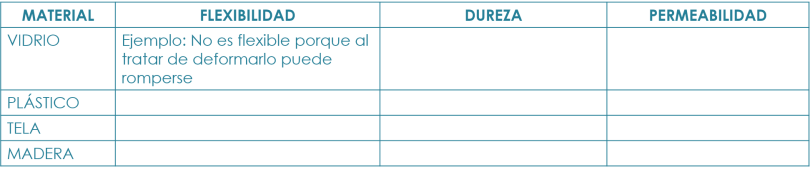 Entregar ejercicios sobre las propiedades de los materiales para que los resuelvan.RECURSO.- Ejercicio. CRITERIO.- Identifican las propiedades de los materiales.INICIOPreguntar: ¿Por qué se usan botellas de vidrio para embotellar los líquidos?, ¿Por qué se usan tantas bolsas de plástico en las tiendas?, ¿Para qué se usa el papel?DESARROLLOExplicar: Las propiedades mecánicas principales son: La dureza, es la resistencia de un cuerpo a ser rayado por otro. La resistencia se refiere a la propiedad que presentan los materiales para soportar las diversas fuerzas. La flexibilidad se refiere a la propiedad que presentan los materiales de volver a su estado inicial cuando se aplica una fuerza sobre él. La deformación recibida ante la acción de una fuerza o carga no es permanente, volviendo el material a su forma original al retirarse la carga. La permeabilidad se refiere a la propiedad de los materiales de permitir el paso de sustancias  líquidas sin ser deformado en su estructura o composición. La tenacidad es la propiedad relacionada con la resistencia de un material a ser deformado o quebrado cuando se le aplica una fuerza.CIERREIndicar: Copia y completa la siguiente tabla en tu cuaderno escribiendo en la casilla si el material tiene la propiedad y como se comprueba:Entregar ejercicios sobre las propiedades de los materiales para que los resuelvan.RECURSOS DIDÁCTICOSINICIOPreguntar: ¿Por qué se usan botellas de vidrio para embotellar los líquidos?, ¿Por qué se usan tantas bolsas de plástico en las tiendas?, ¿Para qué se usa el papel?DESARROLLOExplicar: Las propiedades mecánicas principales son: La dureza, es la resistencia de un cuerpo a ser rayado por otro. La resistencia se refiere a la propiedad que presentan los materiales para soportar las diversas fuerzas. La flexibilidad se refiere a la propiedad que presentan los materiales de volver a su estado inicial cuando se aplica una fuerza sobre él. La deformación recibida ante la acción de una fuerza o carga no es permanente, volviendo el material a su forma original al retirarse la carga. La permeabilidad se refiere a la propiedad de los materiales de permitir el paso de sustancias  líquidas sin ser deformado en su estructura o composición. La tenacidad es la propiedad relacionada con la resistencia de un material a ser deformado o quebrado cuando se le aplica una fuerza.CIERREIndicar: Copia y completa la siguiente tabla en tu cuaderno escribiendo en la casilla si el material tiene la propiedad y como se comprueba:Entregar ejercicios sobre las propiedades de los materiales para que los resuelvan.Ejercicios.PÁGINAS DEL LIBRO DEL ALUMNO.-  86 - 87Notas:___________________________________________________________________________________________________________________________ ________________________________________________________________________________________________________________________________Notas:___________________________________________________________________________________________________________________________ ________________________________________________________________________________________________________________________________APRENDIZAJES ESPERADOSCONTENIDOSTEMA DE LA SESIÓNArgumenta el uso de ciertos materiales con base en sus propiedades de dureza, flexibilidad y permeabilidad, con el fin de tomar decisiones sobre cuál es el más adecuado para la satisfacción de algunas necesidades.Valoración del uso de materiales diferentes en la elaboración de objetos para la satisfacción de algunas necesidades de las personas.Uso adecuado de los materiales en la construcción de objetos.SECUENCIA DIDÁCTICAEVALUACIÓNINICIO Preguntar: ¿Por qué el agua se embotella en garrafones de plástico y no de vidrio?, ¿Por qué crees que los cuchillos son de metal y no de plástico, papel o madera?DESARROLLOExplicar que cuando se va a elaborar o construir un objeto o utensilio se consideran las propiedades del material que lo constituye. Por esa razón los recipientes para contener líquidos se elaboran con materiales como plástico o vidrio, porque no son permeables, es decir no permiten el paso de los líquidos a través de ellos. Ya sabes que los materiales sufren cambios al aumentar o disminuir su temperatura, lo anterior también se toma en cuenta, por ello la mayoría de los utensilios para cocinar son de madera o metal, pues si fueran de plástico no resistirían tiempos prolongados expuestos al fuego.CIERREIndicar: Copia y completa una tabla como la siguiente, marcando la casilla de la propiedad que debe tener cada material: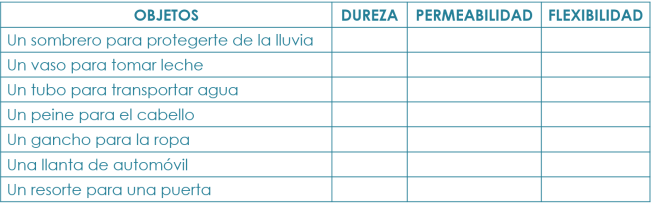 Pedir que argumenten sus respuestas.RECURSO.- Actividad. CRITERIO.- La realizan correctamente.INICIO Preguntar: ¿Por qué el agua se embotella en garrafones de plástico y no de vidrio?, ¿Por qué crees que los cuchillos son de metal y no de plástico, papel o madera?DESARROLLOExplicar que cuando se va a elaborar o construir un objeto o utensilio se consideran las propiedades del material que lo constituye. Por esa razón los recipientes para contener líquidos se elaboran con materiales como plástico o vidrio, porque no son permeables, es decir no permiten el paso de los líquidos a través de ellos. Ya sabes que los materiales sufren cambios al aumentar o disminuir su temperatura, lo anterior también se toma en cuenta, por ello la mayoría de los utensilios para cocinar son de madera o metal, pues si fueran de plástico no resistirían tiempos prolongados expuestos al fuego.CIERREIndicar: Copia y completa una tabla como la siguiente, marcando la casilla de la propiedad que debe tener cada material:Pedir que argumenten sus respuestas.RECURSOS DIDÁCTICOSINICIO Preguntar: ¿Por qué el agua se embotella en garrafones de plástico y no de vidrio?, ¿Por qué crees que los cuchillos son de metal y no de plástico, papel o madera?DESARROLLOExplicar que cuando se va a elaborar o construir un objeto o utensilio se consideran las propiedades del material que lo constituye. Por esa razón los recipientes para contener líquidos se elaboran con materiales como plástico o vidrio, porque no son permeables, es decir no permiten el paso de los líquidos a través de ellos. Ya sabes que los materiales sufren cambios al aumentar o disminuir su temperatura, lo anterior también se toma en cuenta, por ello la mayoría de los utensilios para cocinar son de madera o metal, pues si fueran de plástico no resistirían tiempos prolongados expuestos al fuego.CIERREIndicar: Copia y completa una tabla como la siguiente, marcando la casilla de la propiedad que debe tener cada material:Pedir que argumenten sus respuestas.PÁGINAS DEL LIBRO DEL ALUMNO.-  86 - 87 Notas:___________________________________________________________________________________________________________________________ ________________________________________________________________________________________________________________________________Notas:___________________________________________________________________________________________________________________________ ________________________________________________________________________________________________________________________________La Tierra y su naturalezaLa Tierra y su naturalezaAprendizajes esperados:Contenidos:- Analiza tendencias y retos del crecimiento, de la composición y la distribución de la población mundial.- Tendencias en el crecimiento, la composición y la distribución de la población mundial.- Retos del crecimiento, de la composición y la distribución de la población mundial.Eje temático:Competencias que se favorecen: Componentes sociales y culturales.Aprecio de la diversidad social y cultural.APRENDIZAJES ESPERADOSCONTENIDOSTEMA DE LA SESIÓNAnaliza tendencias y retos del crecimiento, de la composición y la distribución de la población mundial.Tendencias en el crecimiento, la composición y la distribución de la población mundial.Crecimiento, composición y distribución de la población mundial.SECUENCIA DIDÁCTICAEVALUACIÓNINICIOPreguntar: ¿Qué es una tendencia? ¿Qué es la tendencia de crecimiento? ¿Cómo está distribuida la población mundial?DESARROLLOExplicar las características del crecimiento, composición y distribución de la población mundial. CIERRE Indicar: Copia en tu libreta y completa la siguiente información: La mayor parte de la población mundial se concentra en las regiones menos  desarrolladas.La mayor parte de la población reside en los continentes de    Asia   y    África.China, India, Estados Unidos, Indonesia, Brasil y Pakistán  son los seis países más poblados del mundo Juntos concentran a la mitad de la población mundial. La tasa de  crecimiento anual ha mostrado una desaceleración en las últimas décadas, llegando al 1.16%.La población de 60 años y más será el grupo que   más   crecerá entre 2011 y 2050.Según datos del Fondo de Población de Naciones Unidas  nueve países tendrán la población más joven. Esos países son: Zambia,  Malawi,  Níger,  Somalia, la República Unida de Tanzania,  Uganda,  Malí,  Burkina Faso,  Nigeria y  Chad.Entregar ejercicios  sobre el tema para que los resuelvan. RECURSO.- Ejercicio.CRITERIO.- Conocen el crecimiento y composición de la población mundial.  INICIOPreguntar: ¿Qué es una tendencia? ¿Qué es la tendencia de crecimiento? ¿Cómo está distribuida la población mundial?DESARROLLOExplicar las características del crecimiento, composición y distribución de la población mundial. CIERRE Indicar: Copia en tu libreta y completa la siguiente información: La mayor parte de la población mundial se concentra en las regiones menos  desarrolladas.La mayor parte de la población reside en los continentes de    Asia   y    África.China, India, Estados Unidos, Indonesia, Brasil y Pakistán  son los seis países más poblados del mundo Juntos concentran a la mitad de la población mundial. La tasa de  crecimiento anual ha mostrado una desaceleración en las últimas décadas, llegando al 1.16%.La población de 60 años y más será el grupo que   más   crecerá entre 2011 y 2050.Según datos del Fondo de Población de Naciones Unidas  nueve países tendrán la población más joven. Esos países son: Zambia,  Malawi,  Níger,  Somalia, la República Unida de Tanzania,  Uganda,  Malí,  Burkina Faso,  Nigeria y  Chad.Entregar ejercicios  sobre el tema para que los resuelvan. RECURSOS DIDÁCTICOSINICIOPreguntar: ¿Qué es una tendencia? ¿Qué es la tendencia de crecimiento? ¿Cómo está distribuida la población mundial?DESARROLLOExplicar las características del crecimiento, composición y distribución de la población mundial. CIERRE Indicar: Copia en tu libreta y completa la siguiente información: La mayor parte de la población mundial se concentra en las regiones menos  desarrolladas.La mayor parte de la población reside en los continentes de    Asia   y    África.China, India, Estados Unidos, Indonesia, Brasil y Pakistán  son los seis países más poblados del mundo Juntos concentran a la mitad de la población mundial. La tasa de  crecimiento anual ha mostrado una desaceleración en las últimas décadas, llegando al 1.16%.La población de 60 años y más será el grupo que   más   crecerá entre 2011 y 2050.Según datos del Fondo de Población de Naciones Unidas  nueve países tendrán la población más joven. Esos países son: Zambia,  Malawi,  Níger,  Somalia, la República Unida de Tanzania,  Uganda,  Malí,  Burkina Faso,  Nigeria y  Chad.Entregar ejercicios  sobre el tema para que los resuelvan. Ejercicios.PÁGINAS DEL LIBRO DEL ALUMNO.- 79 - 85Notas:___________________________________________________________________________________________________________________________ ________________________________________________________________________________________________________________________________Notas:___________________________________________________________________________________________________________________________ ________________________________________________________________________________________________________________________________APRENDIZAJES ESPERADOSCONTENIDOSTEMA DE LA SESIÓNAnaliza tendencias y retos del crecimiento, de la composición y la distribución de la población mundial.Retos del crecimiento, de la composición y la distribución de la población mundial.Retos del crecimiento, de la composición y la distribución de la población mundial.SECUENCIA DIDÁCTICAEVALUACIÓNINICIOPreguntar: ¿Cuántos años vas a tener en el 2050?, ¿Qué retos crees que tenga la población mundial en ese año?, ¿Cómo estará constituida la población mundial en ese año?DESARROLLOExplicar situaciones mundiales actuales producto del crecimiento, composición y distribución de la población.Invitar a reflexionar acerca de los retos que provocan estas situaciones. CIERRE Indicar: Copia y completa la siguiente información en tu cuaderno: Hoy en día, cerca de la mitad de la población mundial vive en zonas urbanas.Algunas causas por la que las personas emigran a las ciudades son: ofrecen mejores oportunidades de trabajo,  servicios urbanos,  centros superiores de educación,  avances  tecnológicos,   actividades culturales y educativas.La población urbana mundial crecerá un 75% en las próximas cuatro décadas.A medida que las urbes crecen, aumenta el costo de satisfacer las necesidades básicas y se intensifica la presión sobre el medio ambiente y los recursos naturales.El  desarrollo   sustentable   de las megaciudades se convertirá en uno de los mayores retos para los años venideros.Los desafíos serán  proveer  empleos,  viviendas,  energía   e   infraestructura   para mitigar la pobreza en las ciudades.Entregar ejercicios sobre el tema para que los resuelvan. RECURSO.- Ejercicio.CRITERIO.- Conocen los retos que enfrenta la población mundial.INICIOPreguntar: ¿Cuántos años vas a tener en el 2050?, ¿Qué retos crees que tenga la población mundial en ese año?, ¿Cómo estará constituida la población mundial en ese año?DESARROLLOExplicar situaciones mundiales actuales producto del crecimiento, composición y distribución de la población.Invitar a reflexionar acerca de los retos que provocan estas situaciones. CIERRE Indicar: Copia y completa la siguiente información en tu cuaderno: Hoy en día, cerca de la mitad de la población mundial vive en zonas urbanas.Algunas causas por la que las personas emigran a las ciudades son: ofrecen mejores oportunidades de trabajo,  servicios urbanos,  centros superiores de educación,  avances  tecnológicos,   actividades culturales y educativas.La población urbana mundial crecerá un 75% en las próximas cuatro décadas.A medida que las urbes crecen, aumenta el costo de satisfacer las necesidades básicas y se intensifica la presión sobre el medio ambiente y los recursos naturales.El  desarrollo   sustentable   de las megaciudades se convertirá en uno de los mayores retos para los años venideros.Los desafíos serán  proveer  empleos,  viviendas,  energía   e   infraestructura   para mitigar la pobreza en las ciudades.Entregar ejercicios sobre el tema para que los resuelvan. RECURSOS DIDÁCTICOSINICIOPreguntar: ¿Cuántos años vas a tener en el 2050?, ¿Qué retos crees que tenga la población mundial en ese año?, ¿Cómo estará constituida la población mundial en ese año?DESARROLLOExplicar situaciones mundiales actuales producto del crecimiento, composición y distribución de la población.Invitar a reflexionar acerca de los retos que provocan estas situaciones. CIERRE Indicar: Copia y completa la siguiente información en tu cuaderno: Hoy en día, cerca de la mitad de la población mundial vive en zonas urbanas.Algunas causas por la que las personas emigran a las ciudades son: ofrecen mejores oportunidades de trabajo,  servicios urbanos,  centros superiores de educación,  avances  tecnológicos,   actividades culturales y educativas.La población urbana mundial crecerá un 75% en las próximas cuatro décadas.A medida que las urbes crecen, aumenta el costo de satisfacer las necesidades básicas y se intensifica la presión sobre el medio ambiente y los recursos naturales.El  desarrollo   sustentable   de las megaciudades se convertirá en uno de los mayores retos para los años venideros.Los desafíos serán  proveer  empleos,  viviendas,  energía   e   infraestructura   para mitigar la pobreza en las ciudades.Entregar ejercicios sobre el tema para que los resuelvan. Ejercicios.PÁGINAS DEL LIBRO DEL ALUMNO.- 79 - 85Notas:___________________________________________________________________________________________________________________________ ________________________________________________________________________________________________________________________________Notas:___________________________________________________________________________________________________________________________ ________________________________________________________________________________________________________________________________Las civilizaciones mesoamericanas y andinasLas civilizaciones mesoamericanas y andinasAprendizajes esperados:Contenidos:- Ubica la duración y simultaneidad de las civilizaciones mesoamericanas y andinas aplicando los términos siglo, milenio, a.C. y d.C., y localiza sus áreas de influencia.- Reconoce la importancia del espacio geográfico para el desarrollo de las culturas mesoamericanas e identifica las características de los periodos.Panorama del periodo- Ubicación temporal y espacial de las civilizaciones mesoamericanas y andinas.Temas para comprender el periodo¿Cuáles son las principales características de las civilizacionesamericanas?- Mesoamérica, espacio cultural.Competencias que se favorecen: Competencias que se favorecen: - Comprensión del tiempo y del espacio históricos.                                             - Manejo de información histórica.- Formación de una  conciencia histórica para la convivencia.- Comprensión del tiempo y del espacio históricos.                                             - Manejo de información histórica.- Formación de una  conciencia histórica para la convivencia.APRENDIZAJES ESPERADOSCONTENIDOSTEMA DE LA SESIÓNUbica la duración y simultaneidad de las  civilizaciones mesoamericanas y andinas aplicando los términos siglo, milenio, a.C. y d.C., y localiza sus áreas de influencia.Ubicación temporal y espacial de las civilizaciones mesoamericanas y andinas.Civilizaciones mesoamericanas y andinas.SECUENCIA DIDÁCTICAEVALUACIÓNINICIO Preguntar: ¿Cuáles fueron las primeras civilizaciones en territorio mexicano?, ¿Hacia dónde se expandieron las primeras civilizaciones mexicanas?, ¿Qué otras civilizaciones en América central o Sudamérica tienen parecido con las que se desarrollaron en México?, ¿Hay algún parecido entre las civilizaciones Mesoamericanas y las civilizaciones Andinas?DESARROLLOExplicar: Cerca del año 2,500 a.C., Surgieron las primeras civilizaciones mesoamericanas; Los olmecas se asentaron en algunas regiones de Veracruz y Tabasco. Los zapotecas en las zonas montañosas de Oaxaca. Los mayas en las selvas de Chiapas, Yucatán y algunas zonas de Guatemala y Honduras. Los Teotihuacanos en el valle de México. Los mexicas en el lago de Texcoco. La economía de estos pueblos se sostenía en la agricultura y el maíz era su cultivo principal. En el mundo andino se sucedieron varias fases en las cuales se alternaron reinos unificadores, por hegemonía indirecta o dominación militar directa, con potencias regionales que emergieron aprovechando determinados vacíos de poder. La primera de las grandes potencias que parecen haber dominado la región, es aquella que se consolidó alrededor de Chavín de Huantar. Una vez derrumbado este núcleo, fue consolidándose poco a poco el poder de Tiahuanaco, ciudad que controló casi todo el mundo andino gracias a una vasta red de comercio, y que tuvo su contraparte en la ciudad de Huari, emplazada en las cercanías del Océano Pacífico. Otras potencias relevantes a lo largo de la historia del mundo andino, son el reino de los moche, Paracas, Nazca y Chimú. Pedir que copien y completen en su cuaderno la siguiente tabla: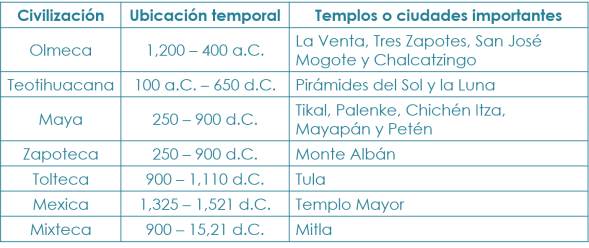 Indicar: Copia y completa el siguiente esquema en tu cuaderno: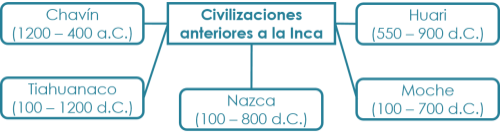 CIERREEntregar ejercicios sobre el tema para que los resuelvan.RECURSO.- Ejercicios.CRITERIO.- Conocen la duración de las civilizaciones mesoamericanas y andinas.INICIO Preguntar: ¿Cuáles fueron las primeras civilizaciones en territorio mexicano?, ¿Hacia dónde se expandieron las primeras civilizaciones mexicanas?, ¿Qué otras civilizaciones en América central o Sudamérica tienen parecido con las que se desarrollaron en México?, ¿Hay algún parecido entre las civilizaciones Mesoamericanas y las civilizaciones Andinas?DESARROLLOExplicar: Cerca del año 2,500 a.C., Surgieron las primeras civilizaciones mesoamericanas; Los olmecas se asentaron en algunas regiones de Veracruz y Tabasco. Los zapotecas en las zonas montañosas de Oaxaca. Los mayas en las selvas de Chiapas, Yucatán y algunas zonas de Guatemala y Honduras. Los Teotihuacanos en el valle de México. Los mexicas en el lago de Texcoco. La economía de estos pueblos se sostenía en la agricultura y el maíz era su cultivo principal. En el mundo andino se sucedieron varias fases en las cuales se alternaron reinos unificadores, por hegemonía indirecta o dominación militar directa, con potencias regionales que emergieron aprovechando determinados vacíos de poder. La primera de las grandes potencias que parecen haber dominado la región, es aquella que se consolidó alrededor de Chavín de Huantar. Una vez derrumbado este núcleo, fue consolidándose poco a poco el poder de Tiahuanaco, ciudad que controló casi todo el mundo andino gracias a una vasta red de comercio, y que tuvo su contraparte en la ciudad de Huari, emplazada en las cercanías del Océano Pacífico. Otras potencias relevantes a lo largo de la historia del mundo andino, son el reino de los moche, Paracas, Nazca y Chimú. Pedir que copien y completen en su cuaderno la siguiente tabla:Indicar: Copia y completa el siguiente esquema en tu cuaderno:CIERREEntregar ejercicios sobre el tema para que los resuelvan.RECURSOS DIDÁCTICOSINICIO Preguntar: ¿Cuáles fueron las primeras civilizaciones en territorio mexicano?, ¿Hacia dónde se expandieron las primeras civilizaciones mexicanas?, ¿Qué otras civilizaciones en América central o Sudamérica tienen parecido con las que se desarrollaron en México?, ¿Hay algún parecido entre las civilizaciones Mesoamericanas y las civilizaciones Andinas?DESARROLLOExplicar: Cerca del año 2,500 a.C., Surgieron las primeras civilizaciones mesoamericanas; Los olmecas se asentaron en algunas regiones de Veracruz y Tabasco. Los zapotecas en las zonas montañosas de Oaxaca. Los mayas en las selvas de Chiapas, Yucatán y algunas zonas de Guatemala y Honduras. Los Teotihuacanos en el valle de México. Los mexicas en el lago de Texcoco. La economía de estos pueblos se sostenía en la agricultura y el maíz era su cultivo principal. En el mundo andino se sucedieron varias fases en las cuales se alternaron reinos unificadores, por hegemonía indirecta o dominación militar directa, con potencias regionales que emergieron aprovechando determinados vacíos de poder. La primera de las grandes potencias que parecen haber dominado la región, es aquella que se consolidó alrededor de Chavín de Huantar. Una vez derrumbado este núcleo, fue consolidándose poco a poco el poder de Tiahuanaco, ciudad que controló casi todo el mundo andino gracias a una vasta red de comercio, y que tuvo su contraparte en la ciudad de Huari, emplazada en las cercanías del Océano Pacífico. Otras potencias relevantes a lo largo de la historia del mundo andino, son el reino de los moche, Paracas, Nazca y Chimú. Pedir que copien y completen en su cuaderno la siguiente tabla:Indicar: Copia y completa el siguiente esquema en tu cuaderno:CIERREEntregar ejercicios sobre el tema para que los resuelvan.Ejercicios.PÁGINAS DEL LIBRO DEL ALUMNO.-   56-59Notas:___________________________________________________________________________________________________________________________ ________________________________________________________________________________________________________________________________Notas:___________________________________________________________________________________________________________________________ ________________________________________________________________________________________________________________________________APRENDIZAJES ESPERADOSCONTENIDOSTEMA DE LA SESIÓNReconoce la importancia del espacio geográfico para el desarrollo de las culturas mesoamericanas e identifica las características de los periodos.Mesoamérica, espacio cultural.Mesoamérica.SECUENCIA DIDÁCTICAEVALUACIÓNINICIO Preguntar: ¿Qué es Mesoamérica?, ¿Qué territorio comprende Mesoamérica?, ¿Qué culturas se desarrollaron en esta región?, ¿Qué elementos comunes articulan esta región?DESARROLLOExplicar las características principales de Mesoamérica, los periodos preclásico, clásico y postclásico de las culturas que allí habitaron y los rasgos más sobresalientes de las mismas. Pedir que copien la siguiente información:Para entender mejor esa historia los especialistas la han dividido en tres horizontes culturales. Tres épocas en las que los pobladores de la región comparten más o menos el mismo nivel de desarrollo, el cual podemos reconocer entre otras cosas por el tipo de cerámica, de construcciones arquitectónicas, y otros indicadores que corresponden a ciertas formas de organización social.Indicar: Copia y completa la siguiente tabla en tu cuaderno: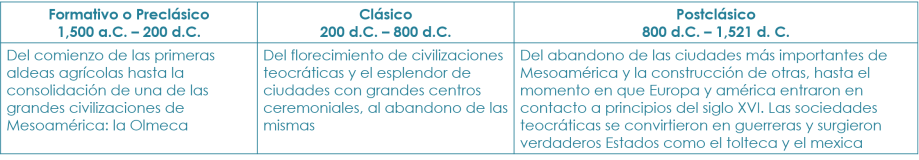 CIERREEntregar ejercicio sobre el tema para que lo resuelvan.Presentar actividades interactivas sobre el tema para que las realicen.RECURSO.- Ejercicios.CRITERIO.- Conocen el espacio geográfico de las culturas mesoamericanas.INICIO Preguntar: ¿Qué es Mesoamérica?, ¿Qué territorio comprende Mesoamérica?, ¿Qué culturas se desarrollaron en esta región?, ¿Qué elementos comunes articulan esta región?DESARROLLOExplicar las características principales de Mesoamérica, los periodos preclásico, clásico y postclásico de las culturas que allí habitaron y los rasgos más sobresalientes de las mismas. Pedir que copien la siguiente información:Para entender mejor esa historia los especialistas la han dividido en tres horizontes culturales. Tres épocas en las que los pobladores de la región comparten más o menos el mismo nivel de desarrollo, el cual podemos reconocer entre otras cosas por el tipo de cerámica, de construcciones arquitectónicas, y otros indicadores que corresponden a ciertas formas de organización social.Indicar: Copia y completa la siguiente tabla en tu cuaderno:CIERREEntregar ejercicio sobre el tema para que lo resuelvan.Presentar actividades interactivas sobre el tema para que las realicen.RECURSOS DIDÁCTICOSINICIO Preguntar: ¿Qué es Mesoamérica?, ¿Qué territorio comprende Mesoamérica?, ¿Qué culturas se desarrollaron en esta región?, ¿Qué elementos comunes articulan esta región?DESARROLLOExplicar las características principales de Mesoamérica, los periodos preclásico, clásico y postclásico de las culturas que allí habitaron y los rasgos más sobresalientes de las mismas. Pedir que copien la siguiente información:Para entender mejor esa historia los especialistas la han dividido en tres horizontes culturales. Tres épocas en las que los pobladores de la región comparten más o menos el mismo nivel de desarrollo, el cual podemos reconocer entre otras cosas por el tipo de cerámica, de construcciones arquitectónicas, y otros indicadores que corresponden a ciertas formas de organización social.Indicar: Copia y completa la siguiente tabla en tu cuaderno:CIERREEntregar ejercicio sobre el tema para que lo resuelvan.Presentar actividades interactivas sobre el tema para que las realicen.Ejercicios.PÁGINAS DEL LIBRO DEL ALUMNO.-   62Notas:___________________________________________________________________________________________________________________________ ________________________________________________________________________________________________________________________________Notas:___________________________________________________________________________________________________________________________ ________________________________________________________________________________________________________________________________Los desafíos de las sociedades actualesLos desafíos de las sociedades actualesLos desafíos de las sociedades actualesAprendizajes esperados:Ámbito:Contenidos:- Analiza críticamente las causas e implicaciones de problemas sociales.AulaDesafíos actualesCuáles son los principales problemas sociales en la actualidad. Qué es la migración. Cuáles son las causas e implicaciones de los problemas sociales en el lugar donde vivo, en México y en el mundo. Qué es el desempleo y el trabajo informal. En qué formas se presenta el maltrato, el abuso y la explotación infantil. Cuáles son las conductas que representan violencia intrafamiliar. Cómo pueden enfrentarse estos desafíos.Competencias que se favorecen: Competencias que se favorecen: Competencias que se favorecen: - Respeto y valoración de la diversidad.                                - Sentido de pertenencia a la comunidad, la nación y la humanidad.- Respeto y valoración de la diversidad.                                - Sentido de pertenencia a la comunidad, la nación y la humanidad.- Respeto y valoración de la diversidad.                                - Sentido de pertenencia a la comunidad, la nación y la humanidad.APRENDIZAJES ESPERADOSCONTENIDOSTEMA DE LA SESIÓNAnaliza críticamente las causas e implicaciones de problemas sociales.Cuáles son los principales problemas sociales en la actualidad. Qué es la migración. Cuáles son las causas e implicaciones de los problemas sociales en el lugar donde vivo, en México y en el mundo. Qué es el desempleo y el trabajo informal. En qué formas se presenta el maltrato, el abuso y la explotación infantil. Cuáles son las conductas que representan violencia intrafamiliar. Cómo pueden enfrentarse estos desafíos. Principales problemas sociales.SECUENCIA DIDÁCTICAEVALUACIÓNINICIO Preguntar: ¿Cuáles son los problemas o desafíos que enfrentan en tu localidad?, ¿Y a nivel nacional? DESARROLLOExplicar que algunos de los problemas que enfrenta la sociedad mexicana, es la educación deficiente, así como el crimen organizado, la corrupción y la migración; esto es por la falta de trabajo. Mencionar que la emigración es uno de los problemas sociales que tiene la sociedad en nuestro país. Muchos patriotas se ven obligados a ir a trabajar a otros países, donde en algunas ocasiones viven situaciones de maltrato o discriminación, y sus derechos humanos son a menudo vulnerados teniendo, además, que vivir separados de sus familias y comunidades, con el sufrimiento que esto conlleva.Pedir que escriban y contesten las siguientes frases en su cuaderno:Algunos de los problemas o desafíos que enfrenta la sociedad mexicana es: la discriminación, falta de empleo, emigración, corrupción y crimen organizado.La emigración es cuando una persona se va a otros países a trabajar, donde viven situaciones de maltrato o discriminación.El abuso es un patrón de violencia física, sexual, económica y psicológica; utilizando como medio la violencia para obtener poder y mantener el control sobre otra persona. Invitar a que socialicen las frases para aclarar dudas.CIERREOrganizar equipos de tres integrantes para comentar algunas situaciones de abuso que conozcan y escribirlas en su cuaderno.Indicar: Escribe qué conductas deben tomar las personas en las situaciones que escribieron para evitar esa acción.Invitar a que comenten de manera grupal las situaciones.RECURSO.- Situaciones. CRITERIO.- Identifican la causa y efecto de diferentes problemáticas sociales del país. INICIO Preguntar: ¿Cuáles son los problemas o desafíos que enfrentan en tu localidad?, ¿Y a nivel nacional? DESARROLLOExplicar que algunos de los problemas que enfrenta la sociedad mexicana, es la educación deficiente, así como el crimen organizado, la corrupción y la migración; esto es por la falta de trabajo. Mencionar que la emigración es uno de los problemas sociales que tiene la sociedad en nuestro país. Muchos patriotas se ven obligados a ir a trabajar a otros países, donde en algunas ocasiones viven situaciones de maltrato o discriminación, y sus derechos humanos son a menudo vulnerados teniendo, además, que vivir separados de sus familias y comunidades, con el sufrimiento que esto conlleva.Pedir que escriban y contesten las siguientes frases en su cuaderno:Algunos de los problemas o desafíos que enfrenta la sociedad mexicana es: la discriminación, falta de empleo, emigración, corrupción y crimen organizado.La emigración es cuando una persona se va a otros países a trabajar, donde viven situaciones de maltrato o discriminación.El abuso es un patrón de violencia física, sexual, económica y psicológica; utilizando como medio la violencia para obtener poder y mantener el control sobre otra persona. Invitar a que socialicen las frases para aclarar dudas.CIERREOrganizar equipos de tres integrantes para comentar algunas situaciones de abuso que conozcan y escribirlas en su cuaderno.Indicar: Escribe qué conductas deben tomar las personas en las situaciones que escribieron para evitar esa acción.Invitar a que comenten de manera grupal las situaciones.RECURSOS DIDÁCTICOSINICIO Preguntar: ¿Cuáles son los problemas o desafíos que enfrentan en tu localidad?, ¿Y a nivel nacional? DESARROLLOExplicar que algunos de los problemas que enfrenta la sociedad mexicana, es la educación deficiente, así como el crimen organizado, la corrupción y la migración; esto es por la falta de trabajo. Mencionar que la emigración es uno de los problemas sociales que tiene la sociedad en nuestro país. Muchos patriotas se ven obligados a ir a trabajar a otros países, donde en algunas ocasiones viven situaciones de maltrato o discriminación, y sus derechos humanos son a menudo vulnerados teniendo, además, que vivir separados de sus familias y comunidades, con el sufrimiento que esto conlleva.Pedir que escriban y contesten las siguientes frases en su cuaderno:Algunos de los problemas o desafíos que enfrenta la sociedad mexicana es: la discriminación, falta de empleo, emigración, corrupción y crimen organizado.La emigración es cuando una persona se va a otros países a trabajar, donde viven situaciones de maltrato o discriminación.El abuso es un patrón de violencia física, sexual, económica y psicológica; utilizando como medio la violencia para obtener poder y mantener el control sobre otra persona. Invitar a que socialicen las frases para aclarar dudas.CIERREOrganizar equipos de tres integrantes para comentar algunas situaciones de abuso que conozcan y escribirlas en su cuaderno.Indicar: Escribe qué conductas deben tomar las personas en las situaciones que escribieron para evitar esa acción.Invitar a que comenten de manera grupal las situaciones.PÁGINAS DEL LIBRO DEL ALUMNO.- 80-87Notas:___________________________________________________________________________________________________________________________ ________________________________________________________________________________________________________________________________Notas:___________________________________________________________________________________________________________________________ ________________________________________________________________________________________________________________________________Aprendizajes esperados:Competencias que se favorecen:Lenguaje artístico:Interpreta hechos artísticos y culturales a través de la observación de imágenes y objetos pertenecientes al patrimonio histórico tangible.- Artística y cultural.- Artes visuales.EjeEjeEjeApreciaciónExpresiónContextualizaciónObservación de imágenes artísticas de diferentes épocas y lugares para analizar sus características.Creación de una obra bidimensional o tridimensional a partir de elementos de su entorno que hagan referencia a sucesos relevantes de su comunidad.Recopilación de imágenes de obra de arte, objetos o artefactos, películas o fotografías de diferentes épocas para comprender y discutir la importancia del patrimonio tangible como parte de la memoria de un pueblo.APRENDIZAJES ESPERADOSCONTENIDOSTEMA DE LA SESIÓNInterpreta hechos artísticos y culturales a través de la observación de imágenes y objetos pertenecientes al patrimonio histórico tangible.Observación de imágenes artísticas de diferentes épocas y lugares para analizar sus características. Creación de una obra bidimensional o tridimensional a partir de elementos de su entorno que hagan referencia a sucesos relevantes de su comunidad.El pasado y el presente.SECUENCIA DIDÁCTICAEVALUACIÓNINICIO Mostrar una imagen de un muralista de la independencia, reforma y la revolución mexicana.Preguntar: ¿Qué observas en las imágenes?, ¿Qué mensaje quieren dar a conocer estos pintores?, ¿Por qué?DESARROLLOExplicar: Un patrimonio tangible es la expresión de las culturas a través de grandes realizaciones con varios materiales. Un patrimonio tangible son los objetos arqueológicos, históricos, artísticos, religiosos y aquellos de origen artesanal o folclórico que construyen colecciones importantes para las ciencias, la historia de arte y la conservación de la diversidad cultural del país.CIERREPedir que realicen una imagen donde expresen alguna situación social que se esté presentando en su comunidad o a nivel nacional.Invitar a que expliquen su dibujo a sus compañeros.RECURSO.- Dibujo.CRITERIO.- Analizan las características de una imagen artística.INICIO Mostrar una imagen de un muralista de la independencia, reforma y la revolución mexicana.Preguntar: ¿Qué observas en las imágenes?, ¿Qué mensaje quieren dar a conocer estos pintores?, ¿Por qué?DESARROLLOExplicar: Un patrimonio tangible es la expresión de las culturas a través de grandes realizaciones con varios materiales. Un patrimonio tangible son los objetos arqueológicos, históricos, artísticos, religiosos y aquellos de origen artesanal o folclórico que construyen colecciones importantes para las ciencias, la historia de arte y la conservación de la diversidad cultural del país.CIERREPedir que realicen una imagen donde expresen alguna situación social que se esté presentando en su comunidad o a nivel nacional.Invitar a que expliquen su dibujo a sus compañeros.RECURSOS DIDÁCTICOSINICIO Mostrar una imagen de un muralista de la independencia, reforma y la revolución mexicana.Preguntar: ¿Qué observas en las imágenes?, ¿Qué mensaje quieren dar a conocer estos pintores?, ¿Por qué?DESARROLLOExplicar: Un patrimonio tangible es la expresión de las culturas a través de grandes realizaciones con varios materiales. Un patrimonio tangible son los objetos arqueológicos, históricos, artísticos, religiosos y aquellos de origen artesanal o folclórico que construyen colecciones importantes para las ciencias, la historia de arte y la conservación de la diversidad cultural del país.CIERREPedir que realicen una imagen donde expresen alguna situación social que se esté presentando en su comunidad o a nivel nacional.Invitar a que expliquen su dibujo a sus compañeros.Imágenes.Colores.PÁGINAS DEL LIBRO DEL ALUMNO.-  Notas:___________________________________________________________________________________________________________________________ ________________________________________________________________________________________________________________________________Notas:___________________________________________________________________________________________________________________________ ________________________________________________________________________________________________________________________________